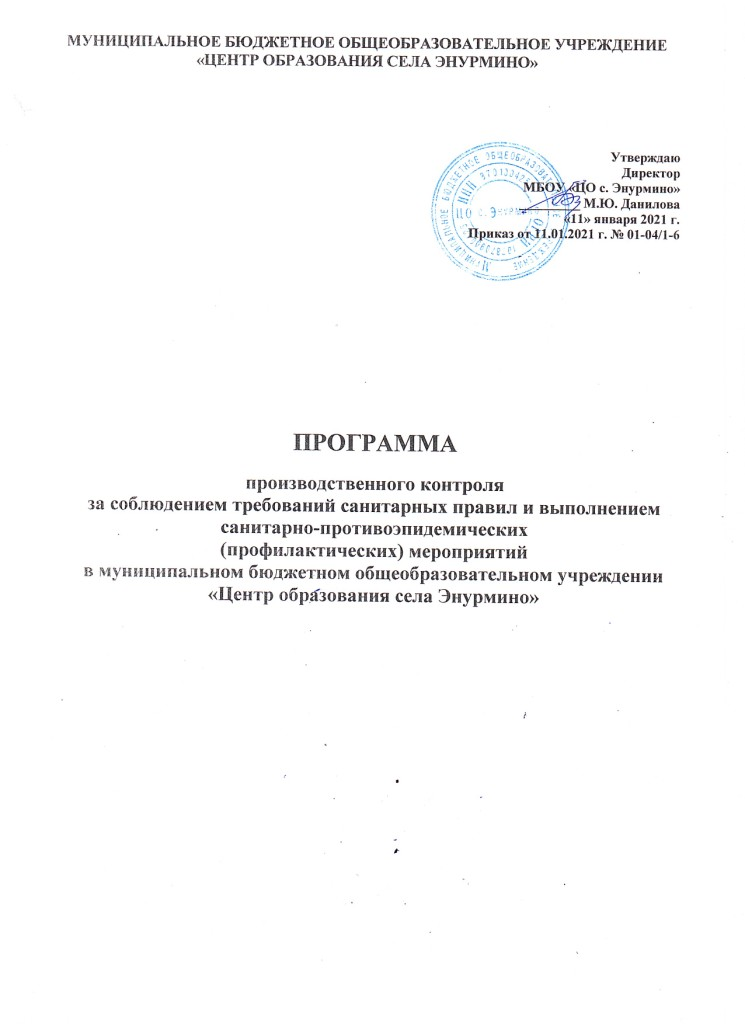 Муниципальное бюджетное общеобразовательное учреждение: Муниципальное бюджетное общеобразовательное учреждение «Центр образования села Энурмино»Руководитель: Данилова Мария ЮрьевнаЮридический адрес: 689320, Чукотский автономный округ, Чукотский район, с. Энурмино, ул. Советская, д.16 а Общие положения1.1. Настоящая программа разработана в соответствие с требованиями Федерального закона  № 52 от 30.03.99. «О санитарно-эпидемиологическом благополучии населения» (с изменениями от 30 декабря ., 10 января, 30 июня ., 22 августа ., 9 мая, 31 декабря .) и санитарных правил СП 1.1.1058-01 «Организация и проведение производственного контроля за соблюдением санитарно-эпидемиологических (профилактических) мероприятий».1.2. Программа устанавливает порядок организации и осуществление производственного контроля за соблюдением санитарных правил и выполнением санитарно-эпидемиологических мероприятий, обязательных для выполнения всеми работниками.1.3 Организация производственного контроля в МБОУ «Центра образования с.Энурмино»  возлагается на директора Центра образования  Данилову Марию Юрьевну.1.4. Целью производственного контроля (ПК) является обеспечение  безопасности и безвредности для человека и среды обитания вредного влияния факторов производственной среды, путем должного выполнения требований нормативно-правовых актов санитарного законодательства, осуществление санитарно-эпидемиологических (профилактических) мероприятий, организации и осуществления контроля за их соблюдением.1.5. Общее руководство осуществлением производственного контроля за соблюдением санитарных правил, санитарно-противоэпидемических (профилактических) мероприятий возлагается на директора школы. 1.6. К настоящей Программе относятся термины с соответствующими определениями:Санитарно-эпидемиологическое благополучие населения – состояние здоровья населения, среды обитания человека, при котором отсутствует вредное воздействие факторов среды обитания на человека и обеспечиваются благоприятные условия его жизнедеятельности.Среда обитания – совокупность объектов, явлений и факторов окружающей (естественной и искусственной) среды, определяющая условия жизнедеятельности человека.Факторы среды обитания - биологические (вирусы, бактерии, паразиты и др.), химические и физические (шум, вибрация, ультразвук, инфразвук, ионизирующее, неионизирующее), социальные (питание, водоснабжение, условия труда, быта и отдыха), которые могут оказывать воздействие на человека и на состояние здоровья будущих поколений.Вредные воздействия на человека – воздействие факторов среды обитания создающее угрозу жизни и здоровью будущих поколений.Благоприятные условия жизнедеятельности человека – состояние среды обитания, при котором отсутствует вредное воздействие ее факторов на человека и имеются возможности для восстановления нарушенных функций организма человека.Безопасные условия для человека – состояние среды обитания, при котором отсутствует вероятность вредного воздействия ее факторов на  человека.Санитарно-эпидемиологическая обстановка -  состояние здоровья населения и среды обитания на определенной территории в конкретно указанное время.Гигиенический норматив – установленное исследованиями допустимое максимальное или  минимальное количественное или качественное значение показателя, характеризующее тот или иной фактор среды обитания с позиции его безопасности и безвредности для человека.Государственные санитарно-эпидемиологические правила и нормативы (далее санитарные правила) -  нормативные акты, устанавливающие санитарно-эпидемиологические требования, несоблюдение которых создает угрозу жизни и здоровью человека, а также угрозу возникновения и распространения заболеваний.Санитарно-эпидемиологические (профилактические) мероприятия – организационные, административные, инженерно-технические, медико-санитарные, ветеринарные и иные меры, направленные на устранение или на уменьшение вредного воздействия на человека факторов среды обитания, предотвращения возникновения и распространения инфекционных и неинфекционных заболеваний (отравлений) и их ликвидации.Профессиональные заболевания – заболевания человека, возникновение которых  решающая роль принадлежит воздействию неблагоприятных факторов производственной среды и трудового процесса.Инфекционные заболевания – инфекционные заболевания человека, возникновение и распространение которых,  обусловлены воздействием на человека биологических факторов среды обитания (возбудителей инфекционных заболеваний) и возможностью передачи болезни от заболевшего человека, животного к здоровому человеку. Инфекционные заболевания представляют  опасность для окружающих и  характеризуются тяжелым течением, высоким уровнем смертности, распространением среди населения (эпидемии).Массовые не инфекционные заболевания (отравления) – заболевания человека, возникновение которых обусловлено воздействие неблагоприятных физических, и  (или) химических и (или) социальных факторов среды обитания.2. Порядок организации и проведения производственного контроля2.1. Производственный контроль за соблюдением санитарных правил и выполнением противоэпидемических (профилактических) мероприятий (далее производственный контроль) осуществляется  юридическими лицами и индивидуальными предпринимателями в соответствии с осуществляемой  ими деятельностью  по обеспечению контроля за соблюдением санитарных правил и гигиенических нормативов, выполнением противоэпидемических (профилактических) мероприятий). 2.2. Объектами производственного контроля  являются: производственные, общественные помещения, рабочие места, готовая продукция, водопроводная вода, инженерные сети и системы, оборудование, учебно-воспитательный процесс.2.3. Производственный контроль включает:2.3.1. Наличие  официально изданных санитарных правил, системы их внедрения и контроля их реализации, методов, методик контроля факторов в соответствии с осуществляемой деятельностью.2.3.2. Организация медицинских осмотров.2.3.3. Контроль за наличием сертификатов, санитарно-эпидемиологических заключений, иных документов, подтверждающих качество продукции.2.3.4. Ведение учета и отчетности, установленной действующим законодательством по вопросам, связанным с производственным контролем.2.3.5. Своевременное информирование органов местного самоуправления, органов и учреждений государственной санитарно-эпидемиологической службы Российской Федерации.2.3.6. Визуальный контроль специалистами за выполнением  санитарно-эпидемиологических (профилактических) мероприятий, соблюдением санитарных правил, разработкой и реализацией мер, направленных на устранение выявленных нарушений.2.3.7. Номенклатура, объем и периодичность лабораторных исследований определяются с учетом наличия вредных производственных факторов, степени их влияния на здоровье человека и среду его обитания. Лабораторные исследования и испытания осуществляются с привлечением лаборатории, аккредитованной в установленном порядке.2.4. Необходимые изменения, дополнения в Программу вносятся при  изменении вида деятельности, требованиях законодательства или других существенных изменениях.2.4.1. Ответственность за организацию производственного контроля несет директор  МБОУ «Центр образования с. Энурмино» Данилова Мария Юрьевна.3  Состав программы производственного контроляПрограмма производственного контроля включает в себя следующие данные:3.1. Перечень нормативных актов по санитарному законодательству, требуемых для осуществления деятельности (п.6).3.2. Перечень химических веществ, физических и иных факторов, объектов производственного контроля, представляющих потенциальную опасность для человека и среды его обитания (п.8).3.3. Перечень контингента работников, подлежащих профилактическим медицинским осмотрам, профессионально-гигиенической подготовке в соответствие с установленными требованиями (п.9).3.4. Перечень возможных аварийных ситуаций, создающих угрозу санитарно-эпидемиологическому благополучию населения (п.10). 3.5. Мероприятия,  проводимые при осуществлении производственного контроля (п.11). 3.6. Перечень форм учета и отчетности по производственному контролю (п.12). 3.7. Объем и номенклатура, периодичность лабораторных и инструментальных исследований в организациях питания образовательных учреждений (п.13).4. Функции ответственного за осуществление производственного контроля4.1. Оказывать помощь в проведении контроля по соблюдению работниками и специалистами требований санитарных правил.4.2. Принимать участие в разработке санитарно-противоэпидемических мероприятий.4.3. Иметь в наличии санитарные правила и др. документы согласно перечню (п.6).4.4. Оформлять всю необходимую документацию по производственному контролю и отвечать за  ее сохранность.4.5. Принимать участие в проведении проверок по соблюдению санитарных правил.4.6. Контролировать критерии безопасности и безвредности условий обучения и воспитания и условий работ с источниками физических и химических факторов воздействия на человека.4.7. Поддерживать связь с медицинскими учреждениями по вопросам прохождения обучающимися и работниками учреждения обязательных медицинских осмотров.4.8. Контролировать выполнение предписаний  Федеральной службы по надзору в сфере защиты прав потребителей и благополучия человека.5. Организация взаимодействия с Роспотребнадзором по Чукотскому району5.1. Надзорным органом по организации производственного контроля является  Роспотребнадзор по Чукотскому району.5.2. В соответствие с санитарными правилами СП 1.1.1.1058-01 «Организация и проведение производственного контроля за соблюдением санитарных правил и выполнением санитарно – эпидемиологических (профилактических) мероприятий  юридическое лицо предоставляет всю необходимую информацию по организации производственного контроля, за исключением информации предоставляющей коммерческую тайну, определенную существующим законодательством Российской Федерации.6. Перечень действующих санитарных правил, гигиенических нормативов и нормативно-правовых актов по вопросам санитарно-эпидемиологического благополучия в детских образовательных учреждениях и по вопросам условий труда работающих.7. Перечень должностных лиц, на которых возлагаются функции по осуществлению производственного контроля- За соблюдением санитарно-гигиенических и противоэпидемических мероприятий, соблюдением санитарных правил и гигиенических нормативов, за организацию производственного контроля;- за своевременным прохождением медосмотров, флюорографии, организацию питания;- за состоянием территории, своевременную дератизацию и дезинсекцию помещений, проведение лабораторных исследований по программе производственного контроля;- за организацией питания и качественного приготовления пищи;- за температурой воздуха в холодное время года;- за санпросветработой;- за профилактикой травматических и несчастных случаев:7.1   Данилова М.Ю. -  директор Центра образования;7.2   Таёном С.М. – завхоз;7.3   Икуп Н.Н.–  повар;7.4   Алджаева Т.М.— заместитель директора по учебной работе8. Перечень химических веществ, физических и иных факторов, объектов производственного контроля, представляющих потенциальную опасность для человека и среды его обитания	9. Перечень контингента работников, подлежащих медицинским осмотрам, согласно приказу Минздравсоцразвития РФ № 302 от 12.04.2011 и профессионально-гигиенической подготовке10. Перечень возможных  аварийных ситуаций, связанных с остановкой производства, нарушениями  технологических процессов, иных, создающих угрозу санитарно-эпидемиологическому благополучию населения, ситуаций, при возникновении которых осуществляется информирование населения, органов местного самоуправления, ТО Управления Роспотребнадзора по Чукотскому району ЧАО11. Перечень контролируемых показателей и периодичность проведения производственного контроля, лицами, ответственными за осуществление производственного контроля12. Перечень форм учета и отчетности по производственному контролюЖурнал бракеража пищевых продуктов и продовольственного сырья.Журнал бракеража готовой кулинарной продукции.Журнал здоровья.Журнал проведения витаминизации третьих и сладких блюд.Журнал учета температурного режима холодильного оборудования.13. Объем и номенклатура, периодичность лабораторных и инструментальных исследований в организациях питания образовательных учреждений14. Прогноз  ожидаемых  результатов и оценка  эффективности  реализации   Программы- Формирование культуры и навыков здорового питания учащихся;- обеспечение детей оптимальным питанием высокого  качества, адекватным возрастным и физиологическим потребностям в  пищевых веществах и энергии;- улучшение состояния здоровья детей по показателям заболеваний,  зависящих от качества потребляемой пищи; - увеличение охвата горячим питанием обучающихся школы, в том числе льготным питанием детей из социально незащищенных семей;   - оснащение пищеблока школы современным высокотехнологичным оборудованием; - создание системы производственного контроля за качеством и  безопасностью используемого сырья и производимой продукции;Реализация  Программы  откроет  перспективы   для   решения вопросов,  связанных  с  сохранением  и  укреплением  здоровья  детей, снижением риска возникновения заболеваний. Характеристика условий размещения объекта питания МБОУ «Центра образования с.Энурмино»Контролируется:Микробиологические показатели качества и безопасности продуктов, готовых блюд, воды;Полнота и правильность ведения и оформления соответственной документации на пищеблоке;Качество мытья посуды;Условия и сроки хранения продуктов;Исправность холодильного и технологического оборудования;Контроль личной гигиены и своевременное прохождение необходимых осмотров;Дезинфицирующие мероприятия;Санитарное состояние столовой.План производственного контроля организации питания в МБОУ «Центра образования с. Энурмино»ГРАФИКпроведения генеральной уборки столовой№ п/пНаименование нормативного документаРегистрационный номер1.Санитарно-эпидемиологические требования к устройству, содержанию и организации режима работы  дошкольных образовательных  организацийСанПиН 2.4.1. 3049-132.«Санитарно-эпидемиологические требования к условиям и организации обучения в образовательных учреждениях».СанПиН  2.4.3648-203.«Санитарно-эпидемиологические требования к организациям питания обучающихся в образовательных учреждениях, учреждениях начального и среднего профессионального образования».СанПиН 2.4.5. 2409-084.«Гигиенические требования к естественному, искусственному и совмещённому освещению жилых и общественных зданий»СанПиН 2.2.1/2.1.1.1278-035.«Питьевая вода. Гигиенические требования к качеству воды централизованных систем питьевого водоснабжения. Контроль качества».СанПиН 2.1.4. 1074-016.«Санитарно-эпидемиологические требования к организациям общественного питания, изготовлению и оборотоспособности в них пищевых продуктов и  продовольственного сырья».СП 2.3.6. 1079-017.«Организация  и проведение производственного контроля за соблюдением санитарных правил и выполнением санитарно-противоэпидемических  (профилактических)  мероприятий».СП 1.1. 1058-018.Изменения и дополнения № 1 к СП 1.1.1058-01 «Организация  и проведение производственного контроля за соблюдением санитарных правил и выполнением санитарно-противоэпидемических  (профилактических)  мероприятий».СП 1.1. 2193-079.«Гигиенические требования к срокам годности и условиям хранения пищевых продуктов».СанПиН 2.3.2. 1324-0310.«Гигиенические требования к персональным электронно-вычислительным машинам и организации работы»,  изменения №1 и №2СанПиН 2.2.2. /2.4. 1340-03СанПиН 2.2.2./2.4. 2198-07СанПиН 2.2.2./2.4. 2620-1011.« Общие требования по профилактике инфекционных и паразитарных болезней»СП 3.1/3.3146-1312.« Профилактика гриппа и других респираторных вирусных инфекций»СП 3.1.2.3117-1313.« Профилактика острых кишечных инфекций»СП 3.1.1.3108-1314.« Профилактика геморрагической лихорадки с почечным синдромом»СП 3.1.7.2614-1015.« Профилактика паразитарных болезней на территории РФ»СанПиН 3.2.3215-1416.«Санитарно-эпидемиологические требования к организации и проведению дератизационных мероприятий»СП 3.5.3.3223-14Факторы производственной средыВлияние на организм человекаМеры профилактикиЗрительное напряжение при работе на компьютереРазвивается комплекс зрительных функциональных расстройств, нарушение аккомодационной функции глаз (зрительное общее утомление, боли режущего характера в области глаз, снижение зрения).Чередование труда и отдыха, правильное оформление рабочего места, проведение гимнастики для глаз.Физические перегрузки опорно-двигательного аппаратаПри подъеме и переносе тяжестей возможно развитие острых заболеваний пояснично-крестцового отдела позвоночника, острых миопатозов, периартритов.При работе с ручным инструментом возможно развитие хронических заболеваний мышечно-связочного аппарата кистей, предплечий, плеча.Ограничение подъема и переноса тяжестей до  – для мужчин,  – для женщин более 2 раз в течение каждого часа рабочей смены.№ п/пПрофессияКоличество работающихХарактер производимых работ и вредный факторп.п. приказа и объем предварительного осмотра  при поступлении на работуКратность периодического медосмотраКратность профессионально-гигиенической подготовки1.Учителя начальных классов4Работы в  школьных образовательных учрежденияхп. 18. приложения № 2 к приказу № 302н от  12.04.2011г.1 раз в  год1 раз в 2 года1.Учителя начальных классов4Перенапряжение голосового аппарата, обусловленное профессиональной деятельностью п. 4.3 приказа № 302н от 12.04.2011 г.1 раз в  год1 раз в 2 года2.Директор1Работы в  школьных образовательных учрежденияхп. 18. приложения № 2 к приказу № 302н от  12.04.2011г.1 раз в год1  раз в год2.Директор1Зрительно-напряженные работы, связанные с большой нагрузкой отчётности, работой за компьютером, разъездной характер работы (переохлаждение , высокая температура окружающей среды и т.д.)п. 4.4.3. приложения №1 приказ № 302н от 12.04.2011г.1 раз в год1  раз в год3.Уборщица служебных помещений2Работы в школьных образовательных учрежденияхп. 18. приложения № 2 к приказу № 302н от  12.04.2011г.1 раз в год1 раз в 2 года3.Уборщица служебных помещений2Синтетические моющие средствап. 1.3.3.1 раз в год1 раз в 2 года3.Уборщица служебных помещений2Синтетические моющие средства приложение 1приказа № 302н от 12.04.2011 г.3.Уборщица служебных помещений2Хлор и его соединения п.1.3.2.13. приложение 1 к приказу №302н от 12.04.2011г.3.Уборщица служебных помещений2Работа, связанная с мышечным напряжениемп. 4.1.2. приложение 1 приказа № 302н от 12.04.2011 г.4.Повар2Работа в школьном образовательном учреждениип. 18. приложения № 2 к приказу № 302н от  12.04.2011г.1 раз в год1 раз в   год4.Повар2Хлор и его соединения.пункт 1.3.2.13. приложение 1 к приказу №302н от 12.04.2011г.1 раз в год1 раз в   год4.Повар2Работа, связанная с мышечным напряжениемп. 4.1.2. приложение 1 приказа №302н от 12.04.2011 г.1 раз в год1 раз в   год4.Повар2Подъём и перемещение груза вручную.п. 4.1. приложение 1 к приказу №302н от 12.04.2011г.1 раз в год1 раз в   год4.Повар2Работы при повышенных температурахп. 3.9. приложения № 1 к приказу № 302н от  12.04.2011г.1 раз в год1 раз в   год5.Завхоз1Работа, связанная с мышечным напряжениемп. 4.1.2. приложение 1 приказа № 302н от 12.04.2011 г.1 раз в год1 раз в год6Сторож -ВахтерИнженер по КИПиА4Работа, связанная с мышечным напряжением. Подъем и перемещение  груза вручную.п. 18. приложения № 2 к приказу № 302н от  12.04.2011г.№ п/пСитуацииМероприятия1Отсутствие электроэнергии- сообщение в Энурминскую ДЭС - организация ремонтных работ2Отсутствие водоснабжения - сообщение в Администрацию с. Энурмино- доставка воды в нужном количестве- остановка работы пищеблока3Выход из строя технологического и холодильного оборудования  - ограничение ассортимента блюд- организация ремонта оборудования4Аварийные ситуации на отопительных системах, отсутствие отопления - сообщение в Администрацию с. Энурмино- остановка работы- организация ремонта отопительных системКонтролируемый  показательПериодичность  контроляФИО, должность Водоснабжение и канализацияПостоянно, еженедельноИнженер по КИПиА – Ёрматов Ж.Х.Санитарное состояние и содержание учреждения (проверка качества и своевременности уборки помещений, соблюдение режима дезинфекции, соблюдение правил личной гигиены обучающихся)ЕжедневноЗавхоз – Таёном С.М.Соцпедагог-Очирова Е.С.Организация питания обучающихсяЕжедневноОтветственная  за организацию питания Рыспаева А.А.Бракеражная комиссияСбор и утилизация отходовДоговор возмездного оказания услуг по вывозу и захоронению ТБО Завхоз – Таёном С.М.Проведение дезинфекции и дератизацииДоговор на обработку Завхоз – Таёном С.М.Медицинский осмотр ЕжегодноДиректор Данилова М.Ю.Завхоз – Таёном С.М.Проведение профилактической иммунизацииВ соответствии с прививочным календаремФельдшер ФАПНаличие санитарно-эпидемических заключений,   сертификатов качества сырья, полуфабрикатов, готовой продукцииЕжедневноЗавхоз – Таёном С.М.Соблюдение технологии приготовления блюдЕжедневноПовар –Икуп Н.Н.Бракеражная комиссияСоблюдение санитарного состояния пищеблокаЕжедневноПовар – Икуп Н.Н.Завхоз – Таёном С.М.Контроль суточной пробыЕжедневно (специальные контейнеры, температура хранения) Бракеражная комиссия Соответствие веса отпускаемой готовой продукции утвержденному меню.Раздача1 раз в месяцБракеражнаякомиссия,Условия хранения поставленной продукцииЕжедневно (холодильное оборудование, подсобные помещения)Бракеражная комиссия, Соблюдение санитарных правил при мытье посуды1 раз в неделю (Посудомоечный цех)Бракеражная комиссия, Контроль за организацией приема пищи обучающихся1 раз в неделю (обеденный зал, обслуживание, самообслуживание)Зам. директора по УР – Алджаева Т.М.Контроль за отходамиЕжедневно (маркировка тары, своевременный вывоз)Завхоз –Таёном С.М.Качество поставленных сырых продуктовЕжедневно - (сертификаты на поставляемую продукцию, накладные, ветеринарное удостоверение)Бракеражная комиссия.Устройство и планировка пищеблока1 раз в год (соответствие плану размещения технологического оборудования)Завхоз – Таёном С.М.Качество готовой продукцииЕжедневно (внешний вид, цвет, запах, вкус)Бракеражнаякомиссия,ответств. за питание-Рыспаева А.А.Состояние здоровья обучающихся пользующихся питаниемВ течении года (медицинские карты)Фельдшер ФАП Соблюдение личной гигиены учащихся перед приемом пищиЕжедневно (холл перед столовой)Классные руководителиПоказатели исследованияКратностьМесто замеров (количество замеров)ПримечаниеГотовая продукция на микробиологические показатели (КМАФнМ, БГКП)1 раз в год2 пробы Калорийность1 раз в годобедСодержание «С» витамина1 раз в год1 блюдоСмывы на БКГП1 раз в год10 смывов - пищеблокОбъекты производственного окружения, руки и спецодежда персоналаПитьевая вода2 раза в год1 проба (по хим. показателям) 1 раз в год (запах, цветность, мутность), 1 проба по м/б показателям – (ОМЧ, ОКБ) 2 раза в годОсвещенность1 раз в год8-10 точек Температура воздухаВлажностьЭМП1 раз в год1 раз в 3 года8-10 помещений6 компьютеровГигиеническая аттестация работников учрежденияПовар, ответственный за питание, директор - 1 раз в год;Учителя-1раз в 2 года.Анализ овощей на нитраты.1 раз в годНазвание объектаШкольная столоваяАдресс. Энурмино. Ул. Советская, д. 16 аРазмещение объектаСтоловая размещена в здании центра образованияХолодное водоснабжениеПривозное Горячее водоснабжениеУстановлен водонагревательОтопление Центральное ВентиляцияЕстественная Освещение Комбинированное Набор производственных и вспомогательных помещенийПищеблок, обеденный зал на 25 местДоставка продуктовРучная, своими силами№ п/пОбъект контроляПериодичность контроляОтветственный исполнительУчетно-отчетная документация1Входной контроль качества и безопасности поступающего на пищеблок продовольственного сырьяВходной контроль качества и безопасности поступающего на пищеблок продовольственного сырьяВходной контроль качества и безопасности поступающего на пищеблок продовольственного сырьяВходной контроль качества и безопасности поступающего на пищеблок продовольственного сырья1.1.Документация поставщика на право поставок продовольствияПри заключении договоровРуководитель образовательного учрежденияДоговор с поставщиками1.2.Сопроводительная документация на пищевые продуктыКаждая поступающая партияКомиссия по контролю за организацией и качеством питанияТоварно-транспортные накладныеЖурнал бракеража сырой продукции1.3.Условия транспортировкиКаждая поступающая партияКомиссия по контролю за организацией и качеством питанияАкт (при выявлении нарушений условий транспортировки)2Контроль качества и безопасности выпускаемой готовой продукцииКонтроль качества и безопасности выпускаемой готовой продукцииКонтроль качества и безопасности выпускаемой готовой продукцииКонтроль качества и безопасности выпускаемой готовой продукции2.1.Соответствие объема вырабатываемой продукции ассортиментному перечню и производственным мощностям пищеблока.ЕжемесячноКомиссия по контролю за организацией и качеством питания.Ассортиментный перечень вырабатываемой продукции2.2.Контроль готовой продукцииЕжемесячноКомиссия по контролю за организацией и качеством питания. Медсестра.Журнал бракеража готовой продукции2.3.Суточные пробыЕжедневноКомиссия по контролю за организацией и качеством питанияЖурнал бракеража готовой продукции3Контроль рациона питания обучающихся, соблюдение санитарных правил в технологическом процессеКонтроль рациона питания обучающихся, соблюдение санитарных правил в технологическом процессеКонтроль рациона питания обучающихся, соблюдение санитарных правил в технологическом процессеКонтроль рациона питания обучающихся, соблюдение санитарных правил в технологическом процессе3.1.Рацион питания1 раз в 10 днейКомиссия по контролю за организацией и качеством питанияПримерное меню, согласованное с роспотребнадзором, ассортиментный перечень3.2.Наличие нормативно технической и технологической документации1 раз в 6 месяцевКомиссия по контролю за организацией и качеством питанияСборник рецептур. Технологические и калькуляционные карты, ГОСТы.3.3.Первичная кулинарная обработка продукцииКаждая партияКомиссия по контролю за организацией и качеством питанияСертификат соответствия и санитарно-эпидиологическое  заключение на пищеблок. Инструкции, журналы, графики.3.4.Тепловое технологическое оборудование1 раз в 6 месяцевКомиссия по контролю за организацией и качеством питанияЖурнал регистрации температуры теплового оборудования3.5.Контроль достаточности тепловой обработки блюдКаждая партияКомиссия по контролю за организацией и качеством питанияЖурнал бракеража готовой продукции3.6.Контроль за потоками сырья, полуфабрикатов и готовой продукции, за потоками чистой и грязной.ЕжедневноКомиссия по контролю за организацией и качеством питанияСертификат соответствия и санитарно-эпидемиологическое заключение на пищеблок.4Контроль за солюдением условий и сроков хранения продуктов (сырья, полуфабриткатов и готовой кулинарной продукции)Контроль за солюдением условий и сроков хранения продуктов (сырья, полуфабриткатов и готовой кулинарной продукции)Контроль за солюдением условий и сроков хранения продуктов (сырья, полуфабриткатов и готовой кулинарной продукции)Контроль за солюдением условий и сроков хранения продуктов (сырья, полуфабриткатов и готовой кулинарной продукции)4.1.Помещение для хранения продуктов, соблюдение условий и сроков хранения продуктов.ЕжедневноКомиссия по контролю за организацией и качеством питанияСанитарный  журнал пищеблока. Журнал температурного режима и относительной влажности.4.2.Холодильное оборудование (холодильные и морозильные камеры)ЕжедневноКомиссия по контролю за организацией и качеством питанияЖурнал температурного режима5Контроль за условиями труда сотрудников и состоянием производственной среды пищеблоковКонтроль за условиями труда сотрудников и состоянием производственной среды пищеблоковКонтроль за условиями труда сотрудников и состоянием производственной среды пищеблоковКонтроль за условиями труда сотрудников и состоянием производственной среды пищеблоков5.1.Условия труда. Производственная среда пищеблоков.ЕжедневноКомиссия по контролю за организацией и качеством питанияВизуальный контрольКомиссия по контролю за организацией и качеством питания6Контроль за состоянием помещений пищеблоков (производственных, складских, подсобных), ивентаря и оборудованияКонтроль за состоянием помещений пищеблоков (производственных, складских, подсобных), ивентаря и оборудованияКонтроль за состоянием помещений пищеблоков (производственных, складских, подсобных), ивентаря и оборудованияКонтроль за состоянием помещений пищеблоков (производственных, складских, подсобных), ивентаря и оборудования6.1.Производственные, складские, подсобные помещения и оборудования в них.ЕжедневноКомиссия по контролю за организацией и качеством питанияВизуальный контроль6.2.Инвентарь и оборудование пищебока1 раз в неделюКомиссия по контролю за организацией и качеством питанияИнструкции режима обработки оборудования инвентаря, тары, столовой посуды. Инструкция по эксплуатации посудомоечной машины7Контроль за выполнением санитарно-противоэпидемиологических мероприятий на пищеблокеКонтроль за выполнением санитарно-противоэпидемиологических мероприятий на пищеблокеКонтроль за выполнением санитарно-противоэпидемиологических мероприятий на пищеблокеКонтроль за выполнением санитарно-противоэпидемиологических мероприятий на пищеблоке7.1.Сотрудники пищеблоковЕжедневноКомиссия по контролю за организацией и качеством питанияМедицинские книжки сотрудников. Журнал здоровья7.2.Санитарно-противоэпидемиологический режим1 раз в неделюКомиссия по контролю за организацией и качеством питанияИнструкции режима обработки оборудования инвентаря, тары, столовой посуды.Инструкции по эксплуатации посудомоечной машины8Контроль за контингентом питающихся режимом питания и гигиеной приема пищи обучающихсяКонтроль за контингентом питающихся режимом питания и гигиеной приема пищи обучающихсяКонтроль за контингентом питающихся режимом питания и гигиеной приема пищи обучающихсяКонтроль за контингентом питающихся режимом питания и гигиеной приема пищи обучающихся8.1.Контингент питающихся детейКомиссия по контролю за организацией и качеством питанияПриказ об организации питания обучающихся. списки детей, нуждающихся в бесплатном питании. Документы, подтверждающие статус многодетной или социально-незащищеной семьи8.2.Режим питанияЕжедневноКомиссия по контролю за организацией и качеством питанияГрафик приема пищи8.3.Гигиена приема пищиЕжедневноКомиссия по контролю за организацией и качеством питанияАкты по проверке питания организации школьной комиссии№ п/пМероприятияСроки1Уборка столовой проводится после каждого приема пищиЕжедневно2Уборка столов производится после приема пищи. Мытье столов с дезинфицирующим раствором.Ежедневно3Мытье посуды осуществляется после приема пищи  по схеме согласно сан.минимуму.Ежедневно4Мочалки, щетки для мытья инвентаря обрабатываются после каждого использования, согласно сан.правилам.Ежедневно5Остатки пищи обеззараживаются и удаляются.Ежедневно6Борьба с мухами и грызунами.Ежедневно7Влажная уборка варочного зала и подсобных помещений.Ежедневно8Генеральная уборка помещений с мытьем окон.1 раз в неделю